TNT Rota Summer 2021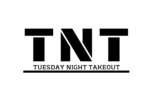 Welcome to another term of TNT Here is the information for the summer term.  More activities may be added so please look out for these via texts etc.  We are very excited about this new term and the fact that we can now meet face to face again, so we look forward to seeing you.  See below for everything that’s going on.  All our activities will be risk assessed and be run in line with government Covid regulations and guidelines.  Please can you follow the government guidance on covid regarding attending activities.  This includes if you have any symptoms of Covid-19 or have tested positive in the 10 days or have been around someone who has then you should not attend this meeting (I know that is hard but we need to keep everyone safe, (please let us know if you can't attend).  If you are unsure please speak to us beforehand.EventsWhen and WhereOther detailsTNT Tuesday Every Tuesday at 5:30 till 7:00pm at St Lukes Church, Huntington.  Cancelled on 1st of June due to Half TermPlease bring £1 towards food, and bring a facemaskJoin us as we look at our identity, belonging and purpose.  Growing leadersNext set of dates coming soonYoung leaders is great place to gather with youth from other churches as we learn about how we are all leaders.  These sessions will now be in person following covid guidelinesWorship nightWith St Luke’s Friday 6 May. 6.30-8pmThese will be an opportunity to worship together in person.  Really looking forward to these.Summer To be confirmed, but regulations allowing we will an away day or residentialPlease fill in attached form to help us plan what we do this Summer